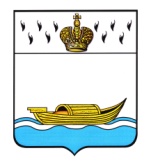         АДМИНИСТРАЦИЯ        Вышневолоцкого городского округа      Тверской области                                                Постановлениеот 23.01.2020                                                                                                      № 38                                           г. Вышний ВолочекО назначении должностных лиц, уполномоченныхосуществлять муниципальный жилищныйконтроль на территории муниципального образованияВышневолоцкий городской округ Тверской области В соответствии со статьей 20 Жилищного кодекса РФ, Федеральным законом от 06.10.2003 № 131-ФЗ «Об общих принципах организации местного самоуправления в Российской Федерации», Федеральным законом от 26.12.2008 № 294-ФЗ «О защите прав юридических лиц и индивидуальных предпринимателей при осуществлении государственного контроля (надзора) и муниципального контроля», Законом Тверской области от 20.12.2012 № 121-ЗО «О порядке осуществления муниципального жилищного контроля на территории Тверской области», Законом Тверской области от 27.09.2012  № 79-ЗО «О порядке взаимодейсвия органов муниципального жилищного контроля с органом государственного жилищного надзора Тверской области при организации и осуществлении муниципального жилищного контроля на территории Тверской области», положением об Управлении жилищно-коммунального хозяйства, дорожной деятельности и благоустройства администрации Вышневолоцкогго городского округа от 20.12.2019 № 107, постановляю:Утвердить перечень должностных лиц, уполномоченных осуществлять муниципальный жилищный контроль на территории муниципального образования Вышневолоцкий городской округ Тверской области:- заместитель руководителя Управления жилищно-коммунального хозяйства, дорожной деятельности и благоустройства администрации Вышневолоцкого городского округа Самойлов А.Н.;- главный специалист отдела жилищно-коммунального хозяйства и благоустройства Управления жилищно-коммунального хозяйства, дорожной деятельности и благоустройства администрации Вышневолоцкого городского округа Григорьева А.Г..2. Контроль за исполнением настоящего постановления возложить на заместителя Главы Администрации Вышневолоцкого городского округа С.Б. Богданова.3. Настоящее постановление вступает в силу со дня официального опубликования в газете «Вышневолоцкая правда», а также подлежит размещению на официальном сайте муниципального образования  (www.v-volok.ru) в информационно – телекоммуникационной сети «Интернет».Глава Вышневолоцкого городского округа                                      Н.П. Рощина